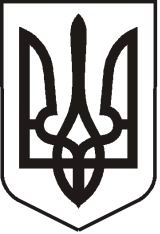 УКРАЇНАЛУГАНСЬКА  ОБЛАСТЬПОПАСНЯНСЬКИЙ  РАЙОН
ПОПАСНЯНСЬКА  МІСЬКА  РАДАШОСТОГО   СКЛИКАННЯВІСІМДЕСЯТ П´ЯТА СЕСІЯРIШЕННЯ31 березня 2017 р.                                     м. Попасна	                                                № 85/6Про надання права викупу  91/100  частинибудівлі котельної № 5, розташованої за адресою: Луганська обл., Попаснянський р.,м. Попасна, вул. Миру, 142б На підставі  рішення виконавчого комітету Попаснянської міської ради від 27.03.2017 № 39 «Про затвердження звіту про оцінку   та рецензію нерухомого майна - 91/100 частини будівлі котельної № 5, розташованій за адресою: Луганська обл., Попаснянський р., м. Попасна,  вул. Миру,142б»,    рішення Попаснянської міської ради від 28.02.2017 № 84/6 «Про затвердження  Програми приватизації майна комунальної власності територіальної громади міста Попасна на 2017 - 2020 роки»,  керуючись  Законом України «Про приватизацію невеликих державних підприємств (малу приватизацію)»,     ст.60  Закону   України «Про місцеве самоврядування в Україні»,   Попаснянська міська радаВИРІШИЛА:Надати  право викупу орендарю  - фізичній особі - підприємцю Склярову Павлу Івановичу  91/100 частини будівлі котельної № 5, розташованої за адресою:Луганська обл., Попаснянський р., м. Попасна,  вулиця  Миру,142б,  загальною  площею  314,7 кв.м,   сума викупу 91315,00 грн. (дев’яносто одна  тисяча триста п’ятнадцять   грн., 00 коп.)  без ПДВ. Відділу  житлово – комунального господарства, архітектури, містобудування та землеустрою виконкому міської ради та   юридичному відділу виконкому міської ради підготувати проект договору купівлі – продажу та оформити акт передачі об’єкту, що приватизується.   Контроль за виконанням рішення покласти на постійну комісію міської ради з питань фінансів, бюджету, регіональних зв’язків та комунальної власності.        Міський голова                                                                                         Ю.І.Онищенко